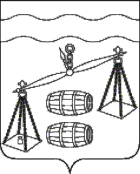                                         СЕЛЬСКОЕ ПОСЕЛЕНИЕ «СЕЛО БОГДАНОВЫ КОЛОДЕЗИ»Калужская областьСЕЛЬСКАЯ ДУМАРЕШЕНИЕот  29.04.2020г                                                                                                  № 239   О внесении изменений в Решение Сельской  Думы сельского поселения «Село Богдановы Колодези»  от 14.11.2019  № 200  «Об утверждении Порядка применения дисциплинарных взысканий за коррупционные и иные правонарушения к муниципальным служащим органов местного самоуправления сельского поселения «Село Богдановы Колодези»        В соответствии с Федеральным законом от 02.03.2007 № 25-ФЗ "О муниципальной службе в РФ", Федеральным законом от 25.12.2008 № 273-ФЗ "О противодействии коррупции", руководствуясь Уставом сельского поселения  «Село Богдановы Колодези»  Сельская  Дума сельского поселения «Село Богдановы Колодези»  РЕШИЛА:1. Внести изменения в Решение Сельской  Думы сельского поселения «Село Богдановы Колодези»  от 08.11.2019  192 «Об утверждении Порядка применения дисциплинарных взысканий за коррупционные и иные правонарушения к муниципальным служащим органов местного самоуправления сельского поселения «Село Богдановы Колодези» (приложение). 2. Настоящее Решение вступает в силу после его официального опубликования, подлежит размещению на сайте МР «Сухиничский район», в разделе «Поселения».      4. Контроль за исполнением настоящего Решения возложить на администрацию сельского поселения «Село Богдановы Колодези».  Глава сельского поселения«Село Богдановы Колодези»                                        О.Н.Парфенова                                         Приложение к Решению Сельской  Думысельского  поселения "Село Богдановы Колодези»"от 29.04.2020 г. N 239Внесение изменений в Решение Сельской Думы сельского поселения «Село Богдановы Колодези» от 08.11.2019 № 192 «Об утверждении Порядка применения дисциплинарных взысканий за коррупционные и иные правонарушения к муниципальным служащим органов местного самоуправления сельского поселения «Село Богдановы Колодези»    Изложить раздел 2 приложения  к Решению Сельской Думы сельского поселения «Село Богдановы Колодези» от 08.11.2019 № 192 «Об утверждении Порядка применения дисциплинарных взысканий за коррупционные и иные правонарушения к муниципальным служащим органов местного самоуправления сельского поселения «Село Богдановы Колодези»    в новой редакции:«2. Виды дисциплинарных взысканий за несоблюдение ограничений и запретов, требований о предотвращенииили об урегулировании конфликта интересов и неисполнение обязанностей, установленных в целях противодействия коррупции2.1. Муниципальный служащий, допустивший дисциплинарный проступок, может быть временно (но не более чем на один месяц), до решения вопроса о его дисциплинарной ответственности, отстранен от исполнения должностных обязанностей с сохранением денежного содержания. Отстранение муниципального служащего от исполнения должностных обязанностей в этом случае производится распоряжением Главы администрации.2.2. Муниципальный служащий подлежит увольнению с муниципальной службы в связи с утратой доверия в случаях совершения правонарушений, установленных статьями 14.1 и 15 Федерального закона от 2 марта 2007 года № 25-ФЗ "О муниципальной службе в Российской Федерации». Взыскания, предусмотренные ст. 14.1, 15 и 27 данного Федерального закона, применяются представителем нанимателя (работодателем) в порядке, установленном нормативными правовыми актами субъекта РФ и (или) муниципальными нормативными правовыми актами.2.3. За несоблюдение муниципальным служащим ограничений и запретов, требований о предотвращении или об урегулировании конфликта интересов и неисполнение обязанностей, установленных в целях противодействия коррупции Федеральным законом от 2 марта 2007 года № 25-ФЗ "О муниципальной службе в Российской Федерации", Федеральным законом от 25 декабря 2008 года № 273-ФЗ "О противодействии коррупции" и другими федеральными законами.»2) Изложить раздел 4 приложения  к Решению Сельской Думы сельского поселения «Село Богдановы Колодези» от 08.11.2019 № 192 «Об утверждении Порядка применения дисциплинарных взысканий за коррупционные и иные правонарушения к муниципальным служащим органов местного самоуправления сельского поселения «Село Богдановы Колодези»    в новой редакции:«4. Заключительные положения.4.1. При применении взысканий, предусмотренных статьями 14.1, 15 и 27 Федерального закона от 02.03.2007 № 25-ФЗ «О муниципальной службе в Российской Федерации», учитываются характер совершенного муниципальным служащим коррупционного правонарушения, его тяжесть, обстоятельства, при которых оно совершено, соблюдение муниципальным служащим других ограничений и запретов, требований о предотвращении или об урегулировании конфликта интересов и исполнение им обязанностей, установленных в целях противодействия коррупции, а также предшествующие результаты исполнения муниципальным служащим своих должностных обязанностей.      4.2. Глава администрации до истечения года со дня применения дисциплинарного взыскания к муниципальному служащему имеет право снять его с муниципального служащего по собственной инициативе, письменному заявлению самого муниципального служащего, ходатайству непосредственного руководителя муниципального служащего, подвергшегося взысканию.4.3. О досрочном снятии дисциплинарного взыскания с муниципального служащего издается распоряжение. Муниципальный служащий, с которого досрочно снято дисциплинарное взыскание, считается не подвергавшимся взысканию. Копия распоряжения о досрочном снятии дисциплинарного взыскания с муниципального служащего приобщается к его личному делу.»